XIII районная научно-практическая конференция молодых исследователей «Юность будущему»Исследовательская работа Решение логарифмических неравенств методом рационализации Автор: ученица 11а класса МБОУ «СОШ №3» Ильина МаринаНаучный руководитель: учитель математикиМБОУ «СОШ №3»Стрелкова Ольга АлексеевнаВязники2012г.СодержаниеВведение …………………………………………………………………….2 1. Теоретическое обоснование метода…………………………………….3 2. Примеры решения неравенств методом рационализации…………….6 3. Задания для самостоятельного решения……………………………….10 Заключение…………………………………………………………………11Список использованной литературы……………………………………...12Введение	Решение неравенств  - важный раздел в математике. Успешное изучение математики невозможно без умения решать разнообразные неравенства, поэтому я решила взять в качестве темы научно-исследовательской работы один из способов решения неравенств – метод рационализации. В школьной программе он не изучается, но его применение значительно облегчает решение заданий ЕГЭ части С3, в частности логарифмических неравенств. Цель исследовательской работы:Изучение теоретического обоснования метода рационализации.Задачи: Изучить теоремы, которые позволяют заменять сложные выражения на более простые; Рассмотреть примеры применения метода рационализации при решении логарифмических неравенств;Найти примеры логарифмических неравенств, которые могут быть решены методом рационализации.	Актуальность работы заключается в том, что данный метод позволяет успешно решать логарифмические неравенства части С 3 ЕГЭ по математике.Теоретическое обоснование методаЧасто, при решении логарифмических неравенств, встречаются задачи с переменным основанием логарифма. Так, неравенство вида 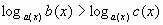 является стандартным школьным неравенством. Как правило, для его решения применяется переход к равносильной совокупности систем: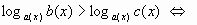 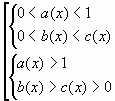  Недостатком данного метода является необходимость решения семи неравенств, не считая двух систем и одной совокупности. Уже при данных квадратичных функциях решение совокупности может потребовать много времени. Можно предложить альтернативный, менее трудоемкий метод решения этого стандартного неравенства. Это метод рационализации неравенств, известный в математической литературе под названием декомпозиции.Метод рационализации заключается в замене сложного выражения F(x) на более простое выражение G(x), при котором неравенство G(x)0 равносильно неравенству F(x)0 в области определения выражения F(x).  Выделим некоторые выражения F  и соответствующие им рационализующие выражения G, где u, v, , p, q - выражения с двумя переменными (u > 0; u ≠ 1; v > 0,  > 0),  a - фиксированное число (a > 0, a ≠ 1). 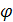 Доказательство Пусть  logav - logaφ > 0, то есть   logav > logaφ, причём a > 0, a ≠ 1, v > 0, φ > 0.Если 0 < a < 1, то по свойству убывающей логарифмической функции имеем  v < φ. Значит, выполняется система неравенствa -1<0  v – φ < 0Откуда следует неравенство (a – 1)(v – φ) > 0  верное на области определения выражения      F = logav - logaφ.    Если a > 1, то v > φ. Следовательно, имеет место неравенство  (a – 1)(v – φ)> 0. Обратно, если выполняется неравенство (a – 1)(v – φ)> 0 на области допустимых значений (a > 0, a ≠ 1, v > 0, φ > 0), то оно на этой области равносильно совокупности двух систем.  a – 1<0              a – 1 > 0v – φ < 0            v – φ > 0Из каждой системы следует неравенство logav > logaφ, то есть logav - logaφ > 0. Аналогично, рассматриваются неравенства F < 0,  F ≤ 0,  F ≥ 0.  2.  Пусть некоторое число а > 0 и а ≠ 1, тогда имеем logu v- loguφ = Знак последнего выражения совпадает со знаком выражения или    (u-1)(v-φ) .3.Так как  loguv –logφv = ,то, используя замены 2а и 2б, получаем, что знак последнего выражения совпадает со знаком выражения (φ - 1)(v - 1)(u - 1)(φ – u). 4.Из неравенства uv-uφ > 0 следует uv > uφ. Пусть число а > 1, тогда loga uv > logauφ   или (u – φ)loga u > 0. Отсюда с учётом замены 1б и условия a > 1 получаем (v – φ)(a – 1)(u – 1) > 0,  (v – φ)(u – 1) > 0. Аналогично, доказываются неравенства F < 0, F ≤ 0, F ≥ 0.Доказательство проводится аналогично доказательству 4.Доказательство замены 6 следует из равносильности неравенств | p | > | q |   и  p2 > q2 ( | p | < | q | и p2 < q2). Примеры решения неравенств методом рационализацииПример 1. Решите неравенство log 2x+3 x2 < 1.Решение. Запишем неравенство в виде log2x+3x2 – 1< 0 и заменим его равносильной системой, используя метод рационализации(2x + 2)(x2 – 2x – 3) < 02x + 3 > 0x ≠ 0(x + 1)(x + 1)(x – 3) < 0x > 1,5x ≠ 0Ответ: (-1.5; -1) (-1; 0)  (0; 3).Пример 2. Решите неравенство log|x+2|(4 + 7x – 2x2) ≤ 2.Решение. Запишем нераенство в виде  log|x + 2|(4 + 7x – 2x2) – log|x + 2|(x + 2)2 ≤ 0  и заменим равносильной системой, используя метод рационализации(|x + 2| - 1)(4 + 7x – 2x2 – x2 – 4x – 4) ≤ 04 +7x - 2x2 > 0x + 2 ≠ 0((x + 2)2 – 1)(-3x2 + 3x) ≤ 0(x + 0,5)(x – 4) < 0x ≠ 2x(x + 1)(x + 3)(x – 1) ≥ 0(x + 0,5)(x – 4) < 0x ≠ 2             +                      -                         +                     -                       +               х                         ●                     ●                         ●                     ●                        -3                     -1                        0                       1                                       +                                                    -                                  +    х                                                              °                                                        °                                                             -0,5                                                     4     Ответ: ( -0,5; 0]  [1; 4).Пример 3. Решите неравенство  ≥ 0.Решение. Заменим данное неравенство равносильной системой, используя метод рационализации> 03 – x > 0 x > 0 x ≠ 3  x ≠ 1(x – 3)(x – 1)(- 1) ≥ 0(x – 1)(- 1) > 0x > 0 x ≠ 3  x ≠ 1(x – 1)(3 – x –x2) ≤ 0(x – 1)(3 – x – 1) > 0 x < 3 x > 0x ≠ 11 < x < 2 < 2.При решении неравенства (х – 1)(х – 2) < 0 системы учтены условия x < 3, x > 0, x ≠ 1. Условие  1 < x < 2  позволяет исключить множитель  x – 1 > 0 в первом неравенстве системы.Ответ:  .Пример 4. Решите неравенство log12x2-41+35(3 – x) ≥ log2x2-5x+3(3- x).Решение. Запишем неравенство в виде log12x2-41+35(3 – x) - log2x2-5x+3(3- x) ≥ 0  и заменим его равносильной системой, используя метод рационализации(12x2 – 41x + 34)(2x2 – 5x + 2)(2 – x)(-10x2 + 36x – 32) ≥ 012x2 – 41x + 35 > 02x2 – 5x + 3 > 012x2 – 41x + 34 ≠ 02x2 – 5x + 2 ≠ 03 – x > 0(x – 2)4(x - (x -  > 0(x – 1)(x -  > 0(x - (x – 2)(x -  x < 3Для решения первых трёх неравенств системы используем метод интервалов.Ответ: Пример 5. Найдите все значения а, при которых неравенство loga(x2 + 4) > 1 выполняется для всех значений х.Решение. Используя метод рационализации, запишем данное неравенство равносильной системой(а – 1)(х2 + 4 - а) > 0a > 0 a ≠ 1Для решения первого неравенства системы используем метод областей.Обозначим F(x,a) = (a – 1)( х2 + 4 - а).Для выражения F(x,a) переменные х и а принимают любые значения.F(x, a) = 0, (а – 1)(х2 + 4- а) = 0, отсюда а = 1 или  а = х2 + 4.Имеем прямую и параболу, которые разбивают координатную плоскость на области, в каждой из которых выражение F(x,a) сохраняет знак. Возьмём контрольную точку (0; 0). F(0,0)= - 4< 0. Ставим знак минус в области, содержащей точку (0; 0). В остальных областях расставляем знаки, используя правило знакочередования. Множество точек, координаты которых удовлетворяют первому неравенству системы, выделены цветом. Условия а > 0, а ≠ 1 учтены. Проводя прямые, параллельные оси Ох, видим, что полностью прямые находятся в заштрихованной области при а .Ответ: .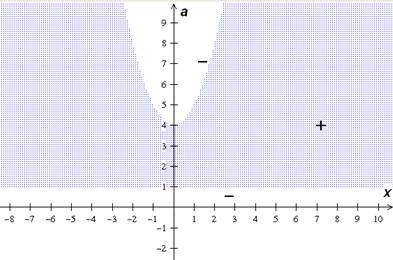 Задания для самостоятельного решенияРешите неравенство .Ответ: Решите неравенство < 1.Ответ:  (log310; + ).Решите неравенство .Ответ:  .Решите неравенство .Ответ:  .Решите неравенство.Ответ:  .Заключение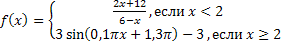              Считаю, что задачи, которые  поставила перед собой при выполнении  работы, достигнуты. Исследование имеет практическую пользу, так как предложенный в работе метод позволяет значительно упростить решение логарифмических неравенств.  В результате количество вычислений, приводящих к ответу, уменьшается примерно в два раза, что экономит не только время, но и позволяет потенциально сделать меньше арифметических ошибок и ошибок «по невнимательности». Работа нашла своё применение и на уроках математики. Своими «находками» я поделилась с одноклассниками. Список использованной литературыКорянов А. Г., Прокофьев А. А. – Методы решения неравенств с одной переменной. – 2011.Моденов В. П. – Пособие по математике. – 1972.Ткачук В.В. - Математика абитуриенту. Москва: МЦНМО, 2008.№Выражение F Выражение G1-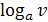 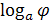 (а –1)(v – φ)1a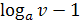 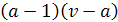 1б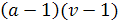 2-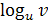 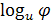 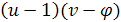 2a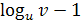 )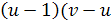 2б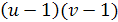 3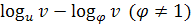 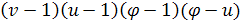 4  (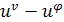 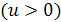 4a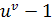 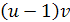 5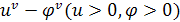 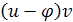 6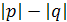 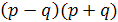 